HOSA ROUND TWO EVALUATION FORM 2021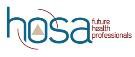 Event  	Division: (circle one)  MS	SS   PSCOverall rating of the event:					 (5 being the best)Congratulations!  Qualifying as a Round Two competitor at the HOSA International Leadership Conference means you have distinguished yourself among your peers, and should feel pride in your achievements.Your thoughtful, specific feedback and suggestions will help us improve our organization and service to HOSA members for the future.	                                                                        Reviewed September 2021